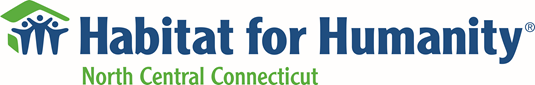                                                                                2022 BOARD OF DIRECTORS	                                       Habitat for Humanity North Central Connecticut                                      Mailing Address: P.O. Box 1933, Hartford, CT 06144                                      Phone: 860 541-2208 Website: www.hartfordhabitat.orgBOARD OFFICERSBOARD OFFICERSBOARD OFFICERSBOARD OFFICERSBOARD OFFICERSBOARD OFFICERSBOARD OFFICERSBildade Augustin   Board ChairBTA Consulting Servicesbillie@btaconsultingservices.com860 548-646353 Wolcott Hill Rd Unit 14C Wethersfield 06109Bildade Augustin   Board ChairBTA Consulting Servicesbillie@btaconsultingservices.com860 548-646353 Wolcott Hill Rd Unit 14C Wethersfield 06109Crystal FloydBoard Vice Chair Fairview Capital  cfloyd@fairviewcapital.com860 977-9125106 Lincoln WayWindsor CT 06095Crystal FloydBoard Vice Chair Fairview Capital  cfloyd@fairviewcapital.com860 977-9125106 Lincoln WayWindsor CT 06095Ellen Below Board TreasurerTalcott Resolutionellen.below@talcotttresolution.com860 919-7322340 Chestnut StCheshire 06410Ellen Below Board TreasurerTalcott Resolutionellen.below@talcotttresolution.com860 919-7322340 Chestnut StCheshire 06410Anne HamiltonBoard SecretaryFreelance Writerahamilton105@gmail.com860 916-3890105 Walden St West Hartford 06107                                                                              BOARD MEMBERS                                                                              BOARD MEMBERS                                                                              BOARD MEMBERS                                                                              BOARD MEMBERS                                                                              BOARD MEMBERS                                                                              BOARD MEMBERS                                                                              BOARD MEMBERSDon BatesBank of Americadonaldbates32@gmail.com860 830-5687111 E Weatogue StSimsbury CT 06070Don BatesBank of Americadonaldbates32@gmail.com860 830-5687111 E Weatogue StSimsbury CT 06070Don BatesBank of Americadonaldbates32@gmail.com860 830-5687111 E Weatogue StSimsbury CT 06070Monica BlancoTravelersmblanco@travelers.com203 578-0416 132 N Ridge Court Southington CT 06489Monica BlancoTravelersmblanco@travelers.com203 578-0416 132 N Ridge Court Southington CT 06489Jesse Carabase CPAMeritainjesse.carabase@meritain.comWork: 860 273-6009Cell: 860 310-672158 Chamberlain LaneSouth Glastonbury CT 06073Jesse Carabase CPAMeritainjesse.carabase@meritain.comWork: 860 273-6009Cell: 860 310-672158 Chamberlain LaneSouth Glastonbury CT 06073Sharon CheeksState of Connecticut (Retired)sharoncheeks@aol.com860 543-148330 Loomis AveWindsor CT 06095Sharon CheeksState of Connecticut (Retired)sharoncheeks@aol.com860 543-148330 Loomis AveWindsor CT 06095Sharon CheeksState of Connecticut (Retired)sharoncheeks@aol.com860 543-148330 Loomis AveWindsor CT 06095Abhist DwivediUTCabhist.Dwivedi@collins.comWork: 860 654-5811Home: 860 278-6482One Hamilton RoadWindsor Locks CT 06095Abhist DwivediUTCabhist.Dwivedi@collins.comWork: 860 654-5811Home: 860 278-6482One Hamilton RoadWindsor Locks CT 06095 Jennifer Guidry Great American Insurance Groupguidryemba@hotmail.com860 713-116911R South Main St Apt 7West Hartford CT 06107 Jennifer Guidry Great American Insurance Groupguidryemba@hotmail.com860 713-116911R South Main St Apt 7West Hartford CT 06107 Steven Hernandez, Esq.Connecticut Commission on Childrensteven.hernandez@cga.ct.gov860 904-040494 Round Hill RoadManchester CT 06040 Steven Hernandez, Esq.Connecticut Commission on Childrensteven.hernandez@cga.ct.gov860 904-040494 Round Hill RoadManchester CT 06040 Steven Hernandez, Esq.Connecticut Commission on Childrensteven.hernandez@cga.ct.gov860 904-040494 Round Hill RoadManchester CT 06040Gary JalbertLyman Orchardsgjalbert@lymanorchards.com75 Noah Lane Tolland, CT 06084Gary JalbertLyman Orchardsgjalbert@lymanorchards.com75 Noah Lane Tolland, CT 06084David SymonetteUnited Health Groupdavid.symonette@uhc.com860 834-195738 Elizabeth LaneVernon CT 06066David SymonetteUnited Health Groupdavid.symonette@uhc.com860 834-195738 Elizabeth LaneVernon CT 06066Daniel SchilkeHartford Businessdschilke@hartfordbusiness.com860 424-1497450 Buttonball LaneGlastonbury, CT 06033Daniel SchilkeHartford Businessdschilke@hartfordbusiness.com860 424-1497450 Buttonball LaneGlastonbury, CT 06033Daniel SchilkeHartford Businessdschilke@hartfordbusiness.com860 424-1497450 Buttonball LaneGlastonbury, CT 06033